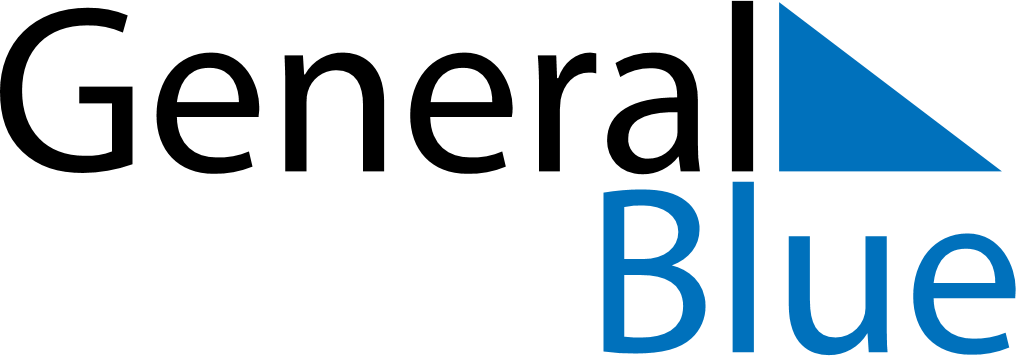 June 2024June 2024June 2024June 2024June 2024June 2024June 2024Laayoune Plage, Western SaharaLaayoune Plage, Western SaharaLaayoune Plage, Western SaharaLaayoune Plage, Western SaharaLaayoune Plage, Western SaharaLaayoune Plage, Western SaharaLaayoune Plage, Western SaharaSundayMondayMondayTuesdayWednesdayThursdayFridaySaturday1Sunrise: 6:59 AMSunset: 8:43 PMDaylight: 13 hours and 44 minutes.23345678Sunrise: 6:59 AMSunset: 8:44 PMDaylight: 13 hours and 44 minutes.Sunrise: 6:59 AMSunset: 8:44 PMDaylight: 13 hours and 45 minutes.Sunrise: 6:59 AMSunset: 8:44 PMDaylight: 13 hours and 45 minutes.Sunrise: 6:59 AMSunset: 8:45 PMDaylight: 13 hours and 46 minutes.Sunrise: 6:58 AMSunset: 8:45 PMDaylight: 13 hours and 46 minutes.Sunrise: 6:58 AMSunset: 8:45 PMDaylight: 13 hours and 47 minutes.Sunrise: 6:58 AMSunset: 8:46 PMDaylight: 13 hours and 47 minutes.Sunrise: 6:58 AMSunset: 8:46 PMDaylight: 13 hours and 48 minutes.910101112131415Sunrise: 6:58 AMSunset: 8:47 PMDaylight: 13 hours and 48 minutes.Sunrise: 6:58 AMSunset: 8:47 PMDaylight: 13 hours and 48 minutes.Sunrise: 6:58 AMSunset: 8:47 PMDaylight: 13 hours and 48 minutes.Sunrise: 6:58 AMSunset: 8:47 PMDaylight: 13 hours and 49 minutes.Sunrise: 6:58 AMSunset: 8:48 PMDaylight: 13 hours and 49 minutes.Sunrise: 6:58 AMSunset: 8:48 PMDaylight: 13 hours and 49 minutes.Sunrise: 6:58 AMSunset: 8:49 PMDaylight: 13 hours and 50 minutes.Sunrise: 6:59 AMSunset: 8:49 PMDaylight: 13 hours and 50 minutes.1617171819202122Sunrise: 6:59 AMSunset: 8:49 PMDaylight: 13 hours and 50 minutes.Sunrise: 6:59 AMSunset: 8:49 PMDaylight: 13 hours and 50 minutes.Sunrise: 6:59 AMSunset: 8:49 PMDaylight: 13 hours and 50 minutes.Sunrise: 6:59 AMSunset: 8:50 PMDaylight: 13 hours and 50 minutes.Sunrise: 6:59 AMSunset: 8:50 PMDaylight: 13 hours and 50 minutes.Sunrise: 6:59 AMSunset: 8:50 PMDaylight: 13 hours and 50 minutes.Sunrise: 7:00 AMSunset: 8:50 PMDaylight: 13 hours and 50 minutes.Sunrise: 7:00 AMSunset: 8:51 PMDaylight: 13 hours and 50 minutes.2324242526272829Sunrise: 7:00 AMSunset: 8:51 PMDaylight: 13 hours and 50 minutes.Sunrise: 7:00 AMSunset: 8:51 PMDaylight: 13 hours and 50 minutes.Sunrise: 7:00 AMSunset: 8:51 PMDaylight: 13 hours and 50 minutes.Sunrise: 7:01 AMSunset: 8:51 PMDaylight: 13 hours and 50 minutes.Sunrise: 7:01 AMSunset: 8:51 PMDaylight: 13 hours and 50 minutes.Sunrise: 7:01 AMSunset: 8:51 PMDaylight: 13 hours and 50 minutes.Sunrise: 7:01 AMSunset: 8:51 PMDaylight: 13 hours and 50 minutes.Sunrise: 7:02 AMSunset: 8:52 PMDaylight: 13 hours and 49 minutes.30Sunrise: 7:02 AMSunset: 8:52 PMDaylight: 13 hours and 49 minutes.